ОРІЄНТОВНЕ КАЛЕНДАРНО-ТЕМАТИЧНЕ ПЛАНУВАННЯз інтегрованого курсу «Я досліджую світ» до підручника «Я ДОСЛІДЖУЮ СВІТ» 4 КЛАС. У 2 частинах(автори Т. Гільберг, С. Тарнавська, Н. Павич, видавництво «ГЕНЕЗА»)для класів, що працюють за навчальним планом Типової освітньої програми (4 клас), розробленої під керівництвом О. Я. СавченкоПрограма «Я досліджую світ» для 4-го класу закладів загальної середньої освіти реалізує завдання природничої (ПРО), громадянської та історичної (ГІО), соціальної та здоров’язбережувальної (СЗО), технологічної (ТЕО) освітніх галузей.Орієнтовний розподіл годин між освітніми галузями в рамках інтегрованого предмета «Я досліджую світ»: природнича, технологічна, соціальна і здоров'язбережувальна, громадянська та історична – 4 год.У програмі вказано орієнтовну кількість годин на вивчення кожного розділу/теми/параграфа. Вчитель може самостійно розподілити години по темах програми, керуючись власним досвідом і враховуючи підготовленість учнів та умови роботи у певному класі.Кількість годин (уроків) для опрацювання теми учитель/-ка добирає самостійно, керуючись власним досвідом, враховуючи підготовленість учнів та умови роботи у класі, а також додатковий резервний час.Резервний час в освітній програмі закладу загальної середньої освіти сприяє, зокрема, задоволенню освітніх потреб здобувачів освіти, вирівнюванню їх досягнень, розвитку наскрізних умінь [Державний стандарт початкової освіти, затверджений постановою Кабінету Міністрів України від 21 лютого 2018 р. № 87 (у редакції постанови Кабінету Міністрів України від 24 липня 2019 р. № 688)].Навчально-методичний комплект: підручник «Я досліджую світ» 4 клас. У 2 частинах; робочий зошит – навчальний посібник «Я досліджую світ» 4 клас. У 2 частинах;  альбом «Я досліджую світ. Технологічна освітня галузь» 4 клас; діагностичні картки «Я досліджую світ» 4 клас. 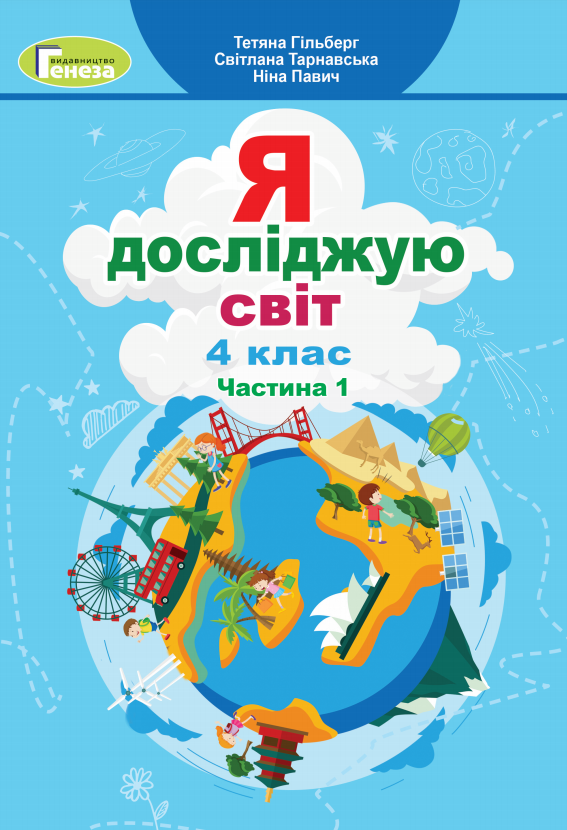 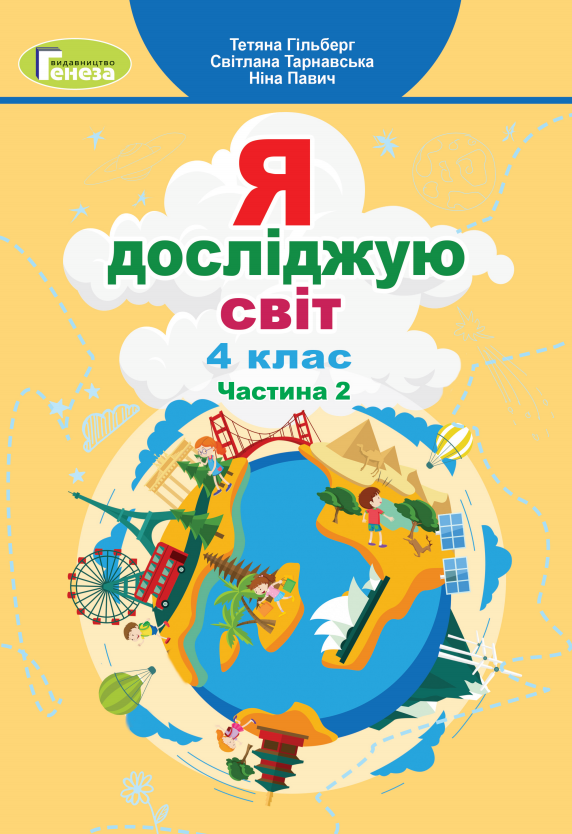 автори Тетяна Гільберг, Світлана Тарнавська, Ніна Павичвидавництво ГЕНЕЗА, 20211 Резервний час в освітній програмі закладу загальної середньої освіти сприяє, зокрема, задоволенню освітніх потреб здобувачів освіти, вирівнюванню їх досягнень, розвитку наскрізних умінь [Державний стандарт початкової освіти, затверджений постановою Кабінету Міністрів України від 21 лютого 2018 р. № 87].2 Кількість годин (уроків) для опрацювання теми учитель/-ка добирає самостійно, враховуючи рівень формування конкретних очікуваних результатів навчання учнів, а також додатковий резервний час.ІНТЕГРОВАНИЙ КУРС (4 КЛАС)140 год на рік/4 години на тиждень(І семестр  - 64 год, ІІ семестр – 76 год)Природнича, громадянська й історична, соціальна, здоров'язбережувальна  галузіІНТЕГРОВАНИЙ КУРС (4 КЛАС)140 год на рік/4 години на тиждень(І семестр  - 64 год, ІІ семестр – 76 год)Технологічна галузь№ уроку2з/пДатаТЕМАОЧІКУВАНІ РЕЗУЛЬТАТИз  індексами ТОП «САВЧЕНКО»Учень / учениця:1 ЧАСТИНА - І  СЕМЕСТР (16 тижнів)  64 год= 51 год + 13 год (РЕЗЕРВ1)1 ЧАСТИНА - І  СЕМЕСТР (16 тижнів)  64 год= 51 год + 13 год (РЕЗЕРВ1)1 ЧАСТИНА - І  СЕМЕСТР (16 тижнів)  64 год= 51 год + 13 год (РЕЗЕРВ1)1 ЧАСТИНА - І  СЕМЕСТР (16 тижнів)  64 год= 51 год + 13 год (РЕЗЕРВ1)РОЗДІЛ 1. ПОДОРОЖУЄМО УКРАЇНОЮРОЗДІЛ 1. ПОДОРОЖУЄМО УКРАЇНОЮРОЗДІЛ 1. ПОДОРОЖУЄМО УКРАЇНОЮРОЗДІЛ 1. ПОДОРОЖУЄМО УКРАЇНОЮ1Як наука допомагає нам пізнавати навколишній світ наводить приклади використання людиною природничо-наукових знань [4 ГІО 2.2]; пояснює можливості людини; значення знань, освіти, працелюбства в досягненні успіхів і спілкуванні [4 ПРО 1.6]; пояснює необхідність виробляти в собі такі риси [4 СЗО 8.1]Тема 1. Природа УкраїниТема 1. Природа УкраїниТема 1. Природа УкраїниТема 1. Природа України2Наша країна – Україна знає зміст основних символів держави (Гімн, Прапор, Герб, рідна мова) [4 ГІО 8.3], зміст народних символів; [4 ГІО 8.3];- має уявлення про права та обов’язки; право на життя; рівноправність людей, право кожного на захист, любов і піклування; право на працю, захист, відпочинок; право на освіту [4 ГІО 6.2]; виявляє патріотичні почуття і прагнення знати більше про досягнення українців у різних галузях [4 ГІО 4.2]; - показує на карті України і називає місцевість свого проживання, Україна на карті світу, значення різних видів карт; [4 ПРО 1.1]3Для чого потрібні глобуси і карти має уявлення значення різних видів карт; [4 ПРО 1.1];- розпізнає: рівнини, гори, пагорби, яри; знаходить і показує на картах материки, океани та інші об’єкти відповідно до навчального завдання; [4 ПРО 2.2]4Про що розповідають карти має уявлення значення різних видів карт [4 ПРО 1.1];- розпізнає: рівнини, гори, пагорби, яри; знаходить і показує на картах материки, океани та інші об’єкти відповідно до навчального завдання; [4 ПРО 2.2]5Проєкт «Пізнаємо Україну» пояснює, від чого залежить безпека вдома, в школі, в довкіллі [4 СЗО 2.1]; наводить приклади використання людиною природничо-наукових знань; матеріалів і виробів з них; місцевих виробництв; [4 ГІО 2.2]; класифікує конструкційні матеріали за їх ознаками і власти-востями; [4 ТЕО 1.3]; використовує матеріали вторинної переробки для виготовлення нових виробів; [4 ТЕО 3.2];- організовує власну діяльність з виготовлення виробу індивідуально або в групі; [4 ТЕО 1.1; 2.2];- раціонально використовує час та матеріали, зокрема і вторинні [4 ТЕО 3.1; 3.2]; знаходить і показує на картах материки, океани та інші об’єкти відповідно до навчального завдання; [4 ПРО 2.2];показує на карті України і називає місцевість свого проживання, Україна на карті світу [4 ПРО 1.1];6Як орієнтуватися на місцевості називає способи орієнтування на місцевості; визначає сторони горизонту по компасу [4 ПРО 1.1]; орієнтується на місцевості за допомогою компасу, Сонця і місцевих ознак [4 ПРО 1.5]; визначає сторони горизонту по компасу; застосовує знання для  складання плану приміщення, орієнтування на місцевості [4 ПРО1.4]7Що таке план місцевості пояснює значення плану місцевості і карти [4 ПРО 1.4]; застосовує знання для складання плану приміщення, орієнтування на місцевості [4 ПРО 1.4]8Що таке масштаб пояснює значення плану місцевості і карти [4 ПРО 1.4]; знаходить і показує на картах материки, океани та інші об’єкти відповідно до навчального завдання [4 ПРО 2.2]9Яка поверхня України має уявлення значення різних видів карт [4 ПРО 1.1]; розпізнає: рівнини, гори, пагорби, яри; знаходить і показує на картах об’єкти відповідно до навчального завдання [4 ПРО 2.2]; називає правила поведінки під час землетрусів, повені[4 ПРО 1.1]10Проєкт  «Модель гори»- використовує інструменти й пристосування, дотримуючись безпечних прийомів і норм санітарії [4 ТЕО 2.1; 4.3];- виявляє готовність і здатність співпрацювати з іншими[4 ТЕО 1.1; 1.4; 1.5];- розпізнає: рівнини, гори, пагорби, яри[4 ПРО 1.1]11Що змінює поверхню Землі розпізнає: рівнини, гори, пагорби, яри; знаходить і показує на картах об’єкти відповідно до навчального завдання [4 ПРО 2.2]; має уявлення і виявляє практично турботу про своєоточення, про довкілля та культурну спадщину [4 ГІО 1.3];- відповідально ставиться до обговорення проблем природи, ухвалення рішень щодо поводження у природі без заподіяння їй шкоди [4 СЗО 4.5]12Які країни є сусідами УкраїниПроєкт «Уявні подорожі в інші країни»- виявляє інтерес до пізнання символіки інших держав; [4ГІО3.1];- цікавиться іншими країнами, країнами сусідами; [4 ГІО 3.2]; виявляє патріотичні почуття і прагнення знати більше про досягнення українців у різних галузях [4 ГІО 4.2]; - показує на карті України і називає місцевість свого проживання, Україна на карті світу, значення різних видів карт; [4 ПРО 1.1]13Проєкт «Зустрічаємо сусідів»   дотримується основних правил безпечного користування електроенергією, побутовими приладами (праска, електрична чи газова плита, та ін) [4 ПРО 3.4], [4 СЗО 4.5]; узгоджує власні потреби та потреби інших у виборі об’єкта проєктування [4 ТЕО 1.1]; продукує і формулює ідеї під час моделювання обраного об’єкта проєктування [4 ТЕО 1.4]; добирає матеріали для виготовлення спроєктованого виробу, зокрема і вторинні [4 ТЕО 1.3; 3.2]; розмічає деталі на матеріалі за допомогою шаблонів, трафаретів або креслярських інструментів та вирізує їх [4 ТЕО 2.1]; наводить приклади співробітництва України з іншими країнами щодо проблем охорони природи, енергозбереження, безпечного життя, запобігання стихіям; цікавиться іншими країнами, країнами- сусідами [4 ГІО 3.2]; виявляє інтерес і повагу до різних культур і звичаїв [4 ГІО3.1];- знаходить і показує на картах материки, океани та інші об’єкти відповідно до навчального завдання [4 ПРО 2.2]14-15Ми – громадяни України- має уявлення про права та обов’язки; право на життя; рівноправність людей, право кожного на захист, любов і піклування; право на працю, захист, відпочинок; право на освіту; [4 ГІО 6.2]; виявляє патріотичні почуття і прагнення знати більше про досягнення українців у різних галузях [4 ГІО 4.2];  має уявлення про культуру взаємин людей у сім’ї, школі, на вулиці; [4 ГІО 7.1];- має уявлення про неповторність кожної людини (зовнішність, поведінка, здібності, характер) [4 ПРО 1.1]16-17Про великі права маленької дитини- має уявлення про права та обов’язки; право на життя; рівноправність людей, право кожного на захист, любов і піклування; право на працю, захист, відпочинок; право на освіту [4 ГІО 6.2];-	 пояснює, від чого залежить безпека вдома, в школі, в довкіллі [4 СЗО 2.1]; виявляє патріотичні почуття і прагнення знати більше про досягнення українців у різних галузях [4 ГІО 4.2]18Проєкт «Виготовлення ігрового інвентарю»  обґрунтовує актуальність виявленої проблеми [4 ТЕО 1.1]; продукує ідеї для вирішення виявленої проблеми [4 ТЕО 1.1]; аналізує моделі, подібні обраному об’єкту проєктування (моделі-аналоги) [4 ТЕО 1.4]; добирає матеріали для виготовлення спроєктованого виробу, зокрема і вторинні [4 ТЕО 1.3; 3.2];  розраховує орієнтовні витрати [4 ТЕО 3.1];- контролює та удосконалює технологію виготовлення виробу; [4 ТЕО 2.2]; дотримується правил спільної роботи в групах; [4 ТЕО 1.1; 1.4; 1.5]; оцінює і обґрунтовує цінність виконаних проєктів [4 ТЕО 1.5]; описує процес створення виробу, естетичні і технічні рішення; [4 ТЕО 1.5]; аналізує ефективність своєї комунікативної діяльності в команді, зокрема в мережах; [4 ТЕО 1.5];  розуміє значення добрих взаємин, їх перевагу над конфліктами, сутність доброзичливості, милосердя, поступливості, наполегливості, відповідальності [4 ГІО 6.1]; розуміє значення добрих взаємин, їх перевагу над конфліктами, сутність доброзичливості, милосердя, поступливості, наполегливості, відповідальності; [4 ГІО 6.1];- обговорює безпечне й доцільне використання знань про природу, матеріали, технології; [4 ПРО 2.1]Тема 2. Культурна спадщина УкраїниТема 2. Культурна спадщина УкраїниТема 2. Культурна спадщина УкраїниТема 2. Культурна спадщина України19-20Що ми знаємо про свою історію- має уявлення і виявляє практично турботу про своє оточення, про довкілля та культурну спадщину [4 ГІО 1.3]; - цікавиться історією і культурою свого краю; накопичує відповідну інформацію [4 ГІО 6.2]; виявляє патріотичні почуття і прагнення знати більше про досягнення українців у різних галузях [4 ГІО 4.2] 21Проєкт «Рукотворні скам’янілості» читає, інтерпретує та оцінює інструкції продуктівдомашнього господарювання [4 ТЕО 4.1]; контролює та удосконалює технологію виготовлення виробу; [4 ТЕО 2.2]; організовує власну діяльність з виготовлення виробу індивідуально або в групі [4 ТЕО 1.1; 2.2]; має уявлення і виявляє практично турботу про своє оточення, про довкілля та культурну спадщину [4 ГІО 1.3];  обговорює безпечне й доцільне використання знань про природу, матеріали, технології [4 ПРО 2.1];- наводить приклади використання людиною природничо-наукових знань; матеріалів і виробів з них; місцевих виробництв; [4 ГІО 2.2]22-23Славетні творці української держави- має уявлення і виявляє практично турботу про своє оточення, про довкілля та культурну спадщину [4 ГІО 1.3];- цікавиться історією і культурою свого краю; накопичує відповідну інформацію [4 ГІО 6.2]; виявляє патріотичні почуття і прагнення знати більше про досягнення українців у різних галузях [4 ГІО 4.2]; аналізує традиції, що відображують ставлення українців до природи [4 ГІО 3.2]; висловлює судження щодо різноманітності і цінності природи України [4 ПРО 4.1], [4 ГІО 2.2];- усвідомлює відповідальність за стан природи у місцевій громаді [4 ПРО 3.4], [4 ПРО 4.4]24Де шукати скарби України Виконання міні-проєкту «Митці України»- має уявлення і виявляє практично турботу про своє оточення, про довкілля та культурну спадщину [4 ГІО 1.3]; - цікавиться історією і культурою свого краю; накопичує відповідну інформацію [4 ГІО 6.2]; виявляє патріотичні почуття і прагнення знати більше про досягнення українців у різних галузях [4 ГІО 4.2]; - відповідально ставиться до обговорення проблем природи, ухвалення рішень щодо поводження у природі без заподіяння їй шкоди [4 СЗО 4.5];- цікавиться історією і культурою свого краю; накопичує відповідну інформацію виявляє патріотичні почуття і прагнення знати більше про досягнення українців у різних галузях [4 ГІО4.2]25Аплікація «Соняшник» наводить приклади використання людиною природничо-наукових знань; матеріалів і виробів з них; місцевих виробництв [4 ГІО 2.2]; досліджує традиційні і сучасні технології декоративно- ужиткового мистецтва; [4 ТЕО 1.4; 2.1; 2.2]; виявляє емоційно-ціннісне ставлення до привабливих видів декоративно-ужиткового мистецтва [4 ТЕО 1.5]; виготовляє виріб із використанням традиційних та сучасних технологій обробки матеріалів (витинанка, лозоплетіння, вишивка, шиття, плетіння, мозаїка, комбінована аплікація, оригамі, ниткографіка, скрапбукінг тощо) [4 ТЕО 2.1; 2.2]; презентує результати власної або спільної проєктно-технологічної діяльності, обговорює їх з іншими та прогнозує подальші плани щодо проєктно-технологічної діяльності; [4 ТЕО 1.5]Тема 3. Багатства УкраїниТема 3. Багатства УкраїниТема 3. Багатства УкраїниТема 3. Багатства України26На які природні ресурси багата Україна називає природні ресурси України (водні, ґрунтові, корисні копалини, рослинні і тваринні) і пояснює їх значення для громадян нашої держави [4 ПРО 1.3]; виявляє патріотичні почуття і прагнення знати більше про досягнення українців у різних галузях [4 ГІО 4.2]; наводить приклади використання людиною природничо-наукових знань; матеріалів і виробів з них; місцевих виробництв; [4 ГІО 2.2];- висловлює судження щодо різноманітності і цінності природи України; [4 ПРО 4.1]27Проєкт «Виготовлення іграшки з дроту»  наводить приклади використання людиноюприродничо-наукових знань; матеріалів і виробів з них; місцевих виробництв [4 ГІО 2.2]; описує модель свого виробу, аргументовано її відстоює; [4 ТЕО 1.2; 1.4; 1.5]; вибирає обґрунтовано об’єкт проєктування; [4 ТЕО 1.1]; оцінює і обґрунтовує цінність виконаних проєктів;[4 ТЕО 1.5]; описує процес створення виробу, естетичні і технічні рішення; [4 ТЕО 1.5]; має уявлення про культуру взаємин людей у сім’ї, школі, на вулиці; [4 ГІО 7.1]; розуміє значення добрих взаємин, їх перевагу над конфліктами, сутність доброзичливості, милосердя, поступливості, наполегливості, відповідальності [4 ГІО 6.1] 28Які паливні корисні копалини є на території України характеризує значення 2-3 видів корисних копалин для економіки нашої країни і добробуту її громадян [4 ПРО 3.1]; виявляє патріотичні почуття і прагнення знати більше про досягнення українців у різних галузях [4 ГІО 4.2]; -	 пояснює, від чого залежить безпека в довкіллі [4 СЗО 2.1];дотримується основних правил безпечного користування електроенергією, побутовими приладами (праска, електрична чи газова плита, та ін); [4 ПРО 3.4], [4 СЗО 4.5] 29-30Де живе енергія розповідає про вплив Сонця а нашу планету [4 ПРО 2.1]; наводить приклади використання людиною природничо-наукових знань; матеріалів і виробів з них; місцевих виробництв; [4 ГІО 2.2]31Чим можна замінити корисні копалини обговорює безпечне й доцільне використання знань про природу [4 ПРО 2.1]; наводить приклади використання людиною природничо-наукових знань; [4 ГІО 2.2];- висловлює судження щодо різноманітності і цінності природи України; [4 ПРО 4.1], [4 ГІО 2.2];32Якими способами людина захищає  себе від холоду проводить спостереження за погодою, сезонними змінами у природі своєї місцевості [4 ПРО 1.2]; пояснює, сезонні зміни у природі); значення прогнозу погоди для людей і розповідає про його використання у власному житті; спостерігає і фіксує зміни елементів погоди (температуру повітря, вітру, хмарності, опадів) [4 ПРО 1.4]; пояснює, від чого залежить безпека вдома, в школі, в довкіллі [4 СЗО 2.1]; - дотримується основних правил безпечного користування електроенергією, побутовими приладами (праска, електрична чи газова плита, та ін) [4 ПРО 3.4], [4 СЗО 4.5] 33Виготовлення іграшки «Снігова баба» пояснює, від чого залежить безпека вдома, в школі [4 СЗО 2.1]; формулює мету своєї діяльності [4 ТЕО 1.1]; вибирає обґрунтовано об’єкт проєктування; [4 ТЕО 1.1]; узгоджує власні потреби та потреби інших у виборі об’єкта проєктування [4 ТЕО 1.1]; використовує інструменти й пристосування, дотримуючись безпечних прийомів і норм санітарії [4 ТЕО 2.1; 4.3]; пришиває ґудзики різними способами [4 ТЕО 4.1; 4.2; 4.3]; розуміє значення добрих взаємин, їх перевагу над конфліктами, сутність доброзичливості, милосердя, поступливості, наполегливості, відповідальності; [4 ГІО 6.1]34-35Як заощадити електроенергіюТворчий проєкт «Як економити теплову і електричну енергію» аналізує та оцінює свій внесок у збереження довкілля; ситуації повсякденного життя, пов’язані з використанням води, електроенергії, тепла [4 ПРО 4.4], [4 ГІО 8.2] пояснює, від чого залежить безпека вдома, в школі, в довкіллі [4 СЗО 2.1]; дотримується основних правил безпечного користування електроенергією, побутовими приладами (праска, електрична чи газова плита, та ін) [4 ПРО 3.4], [4 СЗО 4.5] здійснює пошук інформації про розвиток техніки і технологій, обговорює безпечне й доцільне використання знань про природу, матеріали, технології [4 ПРО 2.1];- пояснює, сезонні зміни у природі); значення прогнозу погоди для людей і розповідає про його використання у власному житті; спостерігає і фіксує зміни елементів погоди (температуру повітря, вітру, хмарності, опадів) [4 ПРО 1.4]36На які водні ресурси багата Україна пояснює, від чого залежить безпека в довкіллі [4 СЗО 2.1];-	 наводить приклади використання людиною природничо-наукових знань; матеріалів і виробів з них; місцевих виробництв; [4 ГІО 2.2];-	 обговорює безпечне й доцільне використання знань про природу [4 ПРО 2.1] 37Озера і болота України- наводить приклади використання людиною природничо-наукових знань; матеріалів і виробів з них; місцевих виробництв; [4 ГІО 2.2];- обговорює безпечне й доцільне використання знань про природу [4 ПРО 2.1]38Якою буває погода дізнається з різних джерел про методи передбачення погоди, народні прикмети про зміну погоди [4 ПРО 2.1]; проводить спостереження за погодою, сезонними змінами у природі своєї місцевості [4 ПРО 1.2]; застосовує знання для спостереження за погодою, спостерігає і фіксує зміни елементів погоди (температуру повітря, вітру, хмарності, опадів) [4 ПРО 1.4]; розуміє значення прогнозу погоди для людей і розповідає про його використання у власному житті  [4 ПРО 1.4]; пояснює, від чого залежить безпека в довкіллі [4 СЗО 2.1];-	 наводить приклади використання людиною природничо-наукових знань; матеріалів і виробів з них; місцевих виробництв [4 ГІО 2.2];- 	обговорює безпечне й доцільне використання знань про природу [4 ПРО 2.1]39Які скарби приховує Чорне море пояснює, від чого залежить безпека в довкіллі [4 СЗО 2.1];- 	обговорює безпечне й доцільне використання знань про природу [4 ПРО 2.1]; наводить приклади використання людиною природничо-наукових знань; [4 ГІО 2.2];-	 визначає головне в інформації природничого змісту, висловлює враження щодо неї; презентує інформацію про природу у виглядіповідомлення, малюнку, схеми, презентації тощо; [3ПРО 2.2]40Проєкт «Загадковий мешканець Чорного моря» оцінює і обґрунтовує цінність виконаних проєктів; [4 ТЕО 1.5]описує процес створення виробу, естетичні і технічні рішення [4 ТЕО 1.5];- класифікує і використовує кольори за  властивостями: тон, насиченість, світлість [4 ТЕО 1.4]; експериментує з поєднанням кольорів, матеріалів; комбінує, переставляє, замінює, оформляє, удосконалює дизайн і конструкцію виробу [4 ТЕО 1.4]; розуміє значення добрих взаємин, їх перевагу над конфліктами, сутність доброзичливості, милосердя, поступливості, наполегливості, відповідальності [4 ГІО 6.1]; - знаходить і показує на картах материки, океани та інші об’єкти відповідно до навчального завдання [4 ПРО 2.2]41Які скарби приховує Азовське мореДослідницький проєкт «Водойми свого краю» пояснює, від чого залежить безпека в довкіллі [4 СЗО 2.1];- 	обговорює безпечне й доцільне використання знань про природу [4 ПРО 2.1]; наводить приклади використання людиною природничо-наукових знань [4 ГІО 2.2];- 	визначає головне в інформації природничого змісту, висловлює враження щодо неї; презентує інформацію про природу у вигляді повідомлення, малюнку, схеми, презентації тощо [3 ПРО 2.2]42Чому ґрунти є важливим природним ресурсом країни  пояснює, від чого залежить безпека в довкіллі [4 СЗО 2.1]; виявляє патріотичні почуття і прагнення знати більше про досягнення українців у різних галузях [4 ГІО 4.2]; -	 обговорює безпечне й доцільне використання знань про природу[4 ПРО 2.1]- наводить приклади використання людиною природничо-наукових знань; [4 ГІО 2.2];- 	визначає головне в інформації природничого змісту, висловлює враження щодо неї; презентує інформацію про природу у вигляді повідомлення, малюнку, схеми, презентації тощо [3 ПРО 2.2]Тема 4. Природні зони УкраїниТема 4. Природні зони УкраїниТема 4. Природні зони УкраїниТема 4. Природні зони України43Де на Землі спекотно, а де – холодно розпізнає і називає рослини, тварин, гриби своєї місцевості (по 3-4 представники), моделює зв’язки між ними [4 ПРО 4.3]; складає ланцюги живлення [4 ПРО 2.2];- характеризує природну зону України за планом; [4 ПРО 3.1]; наводить приклади використання людиною природничо-наукових знань [4 ГІО 2.2];- 	обговорює безпечне й доцільне використання знань про природу[4 ПРО 2.1]44Подорожуємо  зонами мішаних і  широколистих лісів наводить приклади і описує природні угруповання своєї місцевості за планом (назва угруповання, рослини і тварини угруповання, зв’язки між ними, значення угруповання для людини) [4 ПРО 1.5]; характеризує мешканців природного угруповання, їхні зв’язки між собою і неживою природою [4 ПРО 3.1];  пояснює залежність між умовами природної зони та її мешканцями, особливостями праці і побуту людей, які в ній проживають [4 ПРО 3.3];  спостерігає сезонні явища у природі своєї місцевості, характеризує зміни в неживій і живій природі та в діяльності людей, які при цьому відбуваються [4 ПРО 2.2];  аналізує зв’язки в природних угрупованнях (організмів між собою, організмів із неживою природою); [4 ПРО 3.1];- складає ланцюги живлення [4 ПРО 2.2]45Колективне виготовлення лепбука «Таємничий  ліс» планує дії для реалізації задуму в матеріалі [4 ТЕО 1.1]; раціонально використовує час та матеріали, зокрема і вторинні  [4 ТЕО 3.1; 3.2]; описує процес створення виробу, естетичні і технічні рішення;   [4 ТЕО 1.5]; аналізує ефективність своєї комунікативної діяльності в команді, зокрема в мережах [4 ТЕО 1.5]; презентує результати власної або спільної проєктно-технологічної діяльності, обговорює їх з іншими та прогнозує подальші плани щодо проєктно-технологічної діяльності [4 ТЕО 1.5]; розуміє значення добрих взаємин, їх перевагу над конфліктами, сутність доброзичливості, милосердя, поступливості, наполегливості, відповідальності [4 ГІО 6.1]46Подорожуємо лісостепом- наводить приклади і описує природні угруповання своєї місцевості за планом (назва угруповання, рослини і тварини угруповання, зв’язки між ними, значення угруповання для людини) [4 ПРО 1.5];- характеризує мешканців природного угруповання, їхні зв’язки між собою і неживою природою [4 ПРО 3.1]; - пояснює залежність між умовами природної зони та її мешканцями, особливостями праці і побуту людей, які в ній проживають [4 ПРО 3.3]; - спостерігає сезонні явища у природі своєї місцевості, характеризує зміни в неживій і живій природі та в діяльності людей, які при цьому відбуваються [4 ПРО 2.2]; - аналізує зв’язки в природних угрупованнях (організмів між собою, організмів із неживою природою) [4 ПРО 3.1];- складає ланцюги живлення [4 ПРО 2.2]- характеризує природну зону України за планом [4 ПРО 3.1]47Подорожуємо просторами степу наводить приклади і описує природні угруповання своєї місцевості за планом (назва угруповання, рослини і тварини угруповання, зв’язки між ними, значення угруповання для людини) [4 ПРО 1.5]; характеризує мешканців природного угруповання, їхні зв’язки між собою і неживою природою [4 ПРО 3.1];  пояснює залежність між умовами природної зони та її мешканцями, особливостями праці і побуту людей, які в ній проживають [4 ПРО 3.3];  спостерігає сезонні явища у природі своєї місцевості, характеризує зміни в неживій і живій природі та в діяльності людей, які при цьому відбуваються [4 ПРО 2.2];  аналізує зв’язки в природних угрупованнях (організмів між собою, організмів із неживою природою) [4 ПРО 3.1]; складає ланцюги живлення [4 ПРО 2.2]; характеризує природну зону України за планом;  пояснює, від чого залежить безпека в довкіллі [4 СЗО 2.1];-	 наводить приклади використання людиною природничо-наукових знань [4 ГІО 2.2];-	 обговорює безпечне й доцільне використання знань про природу [4 ПРО 2.1]48Сходження на Говерлу- розповідає про найважливіші природні об’єкти України, своєї місцевості [4 ПРО 2.2];-	 наводить приклади використання людиною природничо-наукових знань [4 ГІО 2.2];- 	обговорює безпечне й доцільне використання знань про природу [4 ПРО 2.1]49Проєкт «Карпатська красуня» раціонально використовує час та матеріали, зокрема і вторинні [4 ТЕО 3.1; 3.2]; добирає матеріали для виготовлення спроєктованого виробу, зокрема і вторинні [4 ТЕО 1.3; 3.2]; розраховує орієнтовні витрати [4 ТЕО 3.1]; розуміє значення добрих взаємин, їх перевагу над конфліктами, сутність доброзичливості, милосердя, поступливості, наполегливості, відповідальності [4 ГІО 6.1];- називає природні ресурси України (водні, ґрунтові, корисні копалини, рослинні і тваринні) і пояснює їх значення для громадян нашої держави [4 ПРО 1.3]50Подорож Кримськими горами виявляє повагу до досвіду українського народу у збереженні природи [4 ГІО 5.1]; обговорює безпечне й доцільне використання знань про природу [4 ПРО 2.1]; наводить приклади використання людиною природничо-наукових знань [4 ГІО 2.2];- 	визначає головне в інформації природничого змісту, висловлює враження щодо неї; презентує інформацію про природу у вигляді повідомлення, малюнку, схеми, презентації тощо [3ПРО 2.2]51Заповідні території та охорона природи Карпат і Кримських гір - розповідає про найважливіші природні об’єкти України, своєї місцевості [4 ПРО 2.2]; - робить висновок про різноманітність і цілісність природи Землі [4 ПРО 1.4];  виявляє повагу до досвіду українського народу у збереженні природи [4 ГІО 5.1]; наводить приклади використання людиною природничо-наукових знань [4 ГІО 2.2];	 обговорює безпечне й доцільне використання знань про природу [4 ПРО 2.1];- 	визначає головне в інформації природничого змісту, висловлює враження щодо неї; презентує інформацію про природу у виглядіповідомлення, малюнку, схеми, презентації тощо [3  ПРО 2.2]13 год (20 %) РЕЗЕРВ1 у І семестрі13 год (20 %) РЕЗЕРВ1 у І семестрі13 год (20 %) РЕЗЕРВ1 у І семестрі13 год (20 %) РЕЗЕРВ1 у І семестрі2 ЧАСТИНА - ІІ  СЕМЕСТР (19 тижнів)76 год = 61 год + 15 год (РЕЗЕРВ1)2 ЧАСТИНА - ІІ  СЕМЕСТР (19 тижнів)76 год = 61 год + 15 год (РЕЗЕРВ1)2 ЧАСТИНА - ІІ  СЕМЕСТР (19 тижнів)76 год = 61 год + 15 год (РЕЗЕРВ1)2 ЧАСТИНА - ІІ  СЕМЕСТР (19 тижнів)76 год = 61 год + 15 год (РЕЗЕРВ1)РОЗДІЛ 2. ОКЕАНИ І МАТЕРИКИРОЗДІЛ 2. ОКЕАНИ І МАТЕРИКИРОЗДІЛ 2. ОКЕАНИ І МАТЕРИКИРОЗДІЛ 2. ОКЕАНИ І МАТЕРИКИ1Материки, океани та частини світу на географічних картах має уявлення про Землю як спільний дім для всіх людей, та необхідність толерантного ставлення до різноманітності культур, звичаїв народів; виявляє інтерес і повагу до різних культур і звичаїв [4 ГІО 3.1];  називає назви материків, океанів [4 ПРО 1.1];  про різноманітність природи материків, мешканців океанів [4ПРО 2.1];- знаходить і показує на картах материки, океани та інші об’єкти відповідно до навчального завдання [4 ПРО 2.2]Тема 1. Природа голубої  планетиТема 1. Природа голубої  планетиТема 1. Природа голубої  планетиТема 1. Природа голубої  планети2Підводний світ Тихого океану- знаходить і показує на картах материки, океани та інші об’єкти відповідно до навчального завдання [4 ПРО 2.2];- розповідає про різноманітність природи мешканців океанів; [4 ПРО 2.1]3Проєкт «Виготовлення іграшки з фетру» аналізує моделі, подібні обраному об’єкту проєктування (моделі-аналоги) [4 ТЕО 1.4]; продукує і формулює ідеї під час моделювання обраного об’єкта проєктування [4 ТЕО 1.4]; добирає матеріали для виготовлення спроєктованого виробу, зокрема і вторинні [4 ТЕО 1.3; 3.2]; розраховує орієнтовні витрати [4 ТЕО 3.1]; оцінює і обґрунтовує цінність виконаних проєктів [4 ТЕО 1.5]; описує процес створення виробу, естетичні і технічні рішення; [4 ТЕО 1.5]4Чим цікавий Атлантичний океан розповідає про різноманітність природи мешканців океанів; [4 ПРО 2.1]; знаходить і показує на картах материки, океани та інші об’єкти відповідно до навчального завдання [4 ПРО 2.2]; виявляє повагу до досвіду українського народу у збереженні природи [4 ГІО 5.1];-	 обговорює безпечне й доцільне використання знань про природу [4 ПРО 2.1];- наводить приклади використання людиною природничо-наукових знань [4 ГІО 2.2]5Які таємниці приховує Північний Льодовитий океан розповідає про різноманітність природи мешканців океанів; [4 ПРО 2.1]; знаходить і показує на картах океани та інші об’єкти відповідно до навчального завдання [4 ПРО 2.2];- 	виявляє повагу до досвіду українського народу у збереженні природи [4 ГІО 5.1];	 обговорює безпечне й доцільне використання знань про природу [4 ПРО 2.1];- наводить приклади використання людиною природничо-наукових знань [4 ГІО 2.2]6Що приховують глибини Індійського океану розповідає про різноманітність природи мешканців океанів; [4 ПРО 2.1]; знаходить і показує на картах океани та інші об’єкти відповідно до навчального завдання [4 ПРО 2.2]; має уявлення про Землю як спільний дім для всіх людей, [4 ГІО 3.1];	 обговорює безпечне й доцільне використання знань про природу [4 ПРО 2.1];- наводить приклади використання людиною природничо-наукових знань [4 ГІО 2.2]Тема 2.  Природа материківТема 2.  Природа материківТема 2.  Природа материківТема 2.  Природа материків7Євразія – найбільший материк розповідає про різноманітність природи материків, [4 ПРО 2.1];знаходить і показує на картах материки, океани та інші об’єкти відповідно до навчального завдання [4 ПРО 2.2]; має уявлення про Землю як спільний дім для всіх людей, [4 ГІО 3.1];-	 обговорює безпечне й доцільне використання знань про природу [4 ПРО 2.1];- наводить приклади використання людиною природничо-наукових знань [4 ГІО 2.2]8Які рослини та тварини мешкають на материку Євразія розповідає про різноманітність природи материків [4 ПРО 2.1]; наводить приклади співробітництва України з іншими країнами щодо проблем охорони природи, енергозбереження, безпечного життя, запобігання стихіям; цікавиться іншими країнами, країнами- сусідами [4 ГІО3.2]; має уявлення про Землю як спільний дім для всіх людей, [4 ГІО 3.1];- 	обговорює безпечне й доцільне використання знань про природу [4 ПРО 2.1];- наводить приклади використання людиною природничо-наукових знань [4 ГІО 2.2]9Проєкт «Моделювання рослин та тварин із застосування Танграма»- організовує власну діяльність з виготовлення виробу індивідуально або в групі [4 ТЕО 1.1; 2.2];- використовує інструменти й пристосування, дотримуючись безпечних прийомів і норм санітарії [4 ТЕО 2.1; 4.3];- розмічає деталі на матеріалі за допомогою шаблонів, трафаретів або креслярських інструментів та вирізує їх [4 ТЕО 2.1] 10Чому Африка – найспекотніший материк землі розповідає про різноманітність природи материків, [4 ПРО 2.1]; знаходить і показує на картах материки, океани та інші об’єкти відповідно до навчального завдання [4 ПРО 2.2]; має уявлення про Землю як спільний дім для всіх людей [4 ГІО 3.1];-	 обговорює безпечне й доцільне використання знань про природу [4 ПРО 2.1];- наводить приклади використання людиною природничо-наукових знань [4 ГІО 2.2]11Які рослини і тварини мешкають в Африці- розповідає про різноманітність природи материків [4 ПРО 2.1]; має уявлення про Землю як спільний дім для всіх людей [4 ГІО 3.1];-	 обговорює безпечне й доцільне використання знань про природу [4 ПРО 2.1]; наводить приклади використання людиною природничо-наукових знань [4 ГІО 2.2]12Проєкт «Африканський велетень»- продукує і формулює ідеї під час моделювання обраного об’єкта проєктування [4 ТЕО 1.4];- добирає матеріали для виготовлення спроєктованого виробу, зокрема і вторинні [4 ТЕО 1.3; 3.2];- описує процес створення виробу, естетичні і технічні рішення;   [4 ТЕО 1.5];- аналізує ефективність своєї комунікативної діяльності в команді, зокрема в мережах [4 ТЕО 1.5]13Природні умови Північної Америки розповідає про різноманітність природи материків, [4 ПРО 2.1];- знаходить і показує на картах материки, океани та інші об’єкти відповідно до навчального завдання [4 ПРО 2.2]; має уявлення про Землю як спільний дім для всіх людей [4 ГІО 3.1];- обговорює безпечне й доцільне використання знань про природу [4 ПРО 2.1];- наводить приклади використання людиною природничо-наукових знань [4 ГІО 2.2]14Рослинний і тваринний світ Північної Америки- розповідає про різноманітність природи материків [4 ПРО 2.1];- має уявлення про Землю як спільний дім для всіх людей, [4 ГІО 3.1];-	 обговорює безпечне й доцільне використання знань про природу [4 ПРО 2.1]; наводить приклади використання людиною природничо-наукових знань [4 ГІО 2.2]15Природа Південної Америки розповідає про різноманітність природи материків [4 ПРО2.1]; знаходить і показує на картах материки, океани та інші об’єкти відповідно до навчального завдання [4 ПРО 2.2]; має уявлення про Землю як спільний дім для всіх людей [4 ГІО 3.1];-	 обговорює безпечне й доцільне використання знань про природу [4 ПРО 2.1]; наводить приклади використання людиною природничо-наукових знань [4 ГІО 2.2]16Рослинний і тваринний світ Південної Америки розповідає про різноманітність природи материків [4 ПРО2.1];- 	має уявлення про Землю як спільний дім для всіх людей, [4 ГІО 3.1];-	 обговорює безпечне й доцільне використання знань про природу [4 ПРО 2.1]; наводить приклади використання людиною природничо-наукових знань [4 ГІО 2.2]17Проєкт «Водяна красуня»- описує процес створення виробу, естетичні і технічні рішення; [4 ТЕО 1.5];- аналізує ефективність своєї комунікативної діяльності в команді, зокрема в мережах [4 ТЕО 1.5];- організовує власну діяльність з виготовлення виробу індивідуально або в групі [4 ТЕО 1.1; 2.2];- розмічає деталі на матеріалі за допомогою шаблонів, трафаретів або креслярських інструментів та вирізує їх [4 ТЕО 2.1] 18Австралія – найсухіший материк розповідає про різноманітність природи материків, [4 ПРО 2.1]; знаходить і показує на картах материки, океани та інші об’єкти відповідно до навчального завдання [4 ПРО 2.2]; має уявлення про Землю як спільний дім для всіх людей [4 ГІО 3.1];-	 обговорює безпечне й доцільне використання знань про  природу [4 ПРО 2.1];- наводить приклади використання людиною природничо-наукових знань [4 ГІО 2.2];19Рослинний і тваринний світ Австралії розповідає про різноманітність природи материків [4 ПРО 2.1];- має уявлення про Землю як спільний дім для всіх людей, [4 ГІО 3.1];-	 обговорює безпечне й доцільне використання знань про природу [4 ПРО 2.1];- наводить приклади використання людиною природничо-наукових знань [4 ГІО 2.2]20Антарктида – найхолодніший материк розповідає про різноманітність природи материків, [4 ПРО 2.1];- знаходить і показує на картах материки, океани та інші об’єкти відповідно до навчального завдання [4 ПРО 2.2]; наводить приклади співробітництва України з іншими країнами щодо проблем охорони природи, енергозбереження, безпечного життя, запобігання стихіям; цікавиться іншими країнами, країнами- сусідами [4ГІО3.2]; має уявлення про Землю як спільний дім для всіх людей, [4 ГІО 3.1]; виявляє повагу до досвіду українського народу у збереженні природи [4 ГІО 5.1];-	 обговорює безпечне й доцільне використання знань про природу [4 ПРО 2.1];- наводить приклади використання людиною природничо-наукових знань [4 ГІО 2.2]21Рослинний і тваринний світ Антарктиди розповідає про різноманітність природи материків, [4 ПРО 2.1]; знаходить і показує на картах материки, океани та інші об’єкти відповідно до навчального завдання [4 ПРО 2.2]; наводить приклади співробітництва України з іншими країнами щодо проблем охорони природи, енергозбереження, безпечного життя, запобігання стихіям; цікавиться іншими країнами, країнами- сусідами [4 ГІО 3.2]22Проєкт «Пінгвін»- формулює мету своєї діяльності [4 ТЕО 1.1];- використовує інструменти й пристосування, дотримуючись безпечних прийомів і норм санітарії [4 ТЕО 2.1; 4.3];- дотримується правил спільної роботи в групах; [4 ТЕО 1.1; 1.4; 1.5];- описує процес створення виробу, естетичні і технічні рішення; [4 ТЕО 1.5]РОЗДІЛ. 3. ВСЕСВІТ І СОНЯЧНА СИСТЕМАРОЗДІЛ. 3. ВСЕСВІТ І СОНЯЧНА СИСТЕМАРОЗДІЛ. 3. ВСЕСВІТ І СОНЯЧНА СИСТЕМАРОЗДІЛ. 3. ВСЕСВІТ І СОНЯЧНА СИСТЕМА23-24Як влаштована Сонячна система- має уявлення про Всесвіт і Сонячну систему; значення різних видів карт [4 ПРО 1.1]; моделює Сонячну систему, сузір’я, зміни земної поверхні, обертання Землі [4 ПРО 1.4]; розповідає про вплив Сонця і Місяця на нашу планету, наводить приклади небесних тіл [4 ПРО 1.4];-	 обговорює безпечне й доцільне використання знань про природу [4 ПРО 2.1];- наводить приклади використання людиною природничо-наукових знань [4 ГІО 2.2]25Проєкт «Сонячна система»- дотримується правил спільної роботи в групах; [4 ТЕО 1.1; 1.4; 1.5];- контролює та удосконалює технологію виготовлення виробу [4 ТЕО 2.2];- раціонально використовує час та матеріали, зокрема і вторинні [4 ТЕО 3.1; 3.2];- організовує власну діяльність з виготовлення виробу індивідуально або в групі [4 ТЕО 1.1; 2.2];- розуміє значення добрих взаємин, їх перевагу над конфліктами, сутність доброзичливості, милосердя, поступливості, наполегливості, відповідальності [4 ГІО 6.1] 26-27Сонце – центральне тіло Сонячної системи називає способи орієнтування на місцевості [4 ПРО 1.1];- розповідає про вплив Сонця на нашу планету, про різноманітність природи материків [4 ПРО 2.1];- 	обговорює безпечне й доцільне використання знань про природу [4 ПРО 2.1];- наводить приклади використання людиною природничо-наукових знань [4 ГІО 2.2]28Виготовлення листівки «Квітуча галявина»- узгоджує власні потреби та потреби інших у виборі об’єкта проєктування [4 ТЕО 1.1];- відображає образ майбутнього виробу на папері, в макеті або в цифровому вигляді [4 ТЕО 1.2; 1.4];- охоче робить подарунки, допомагає іншим [4 ТЕО 1.1; 4.1]; - розуміє значення добрих взаємин, їх перевагу над конфліктами, сутність доброзичливості, милосердя, поступливості, наполегливості, відповідальності [4 ГІО 6.1] 29Які бувають планети моделює Сонячну систему  [4 ПРО 1.4];-	 обговорює безпечне й доцільне використання знань про природу [4 ПРО 2.1];- 	наводить приклади використання людиною природничо-наукових знань [4 ГІО 2.2]30Таємниці планет земної групи моделює Сонячну систему [4 ПРО 1.4];розповідає про вплив Сонця і Місяця на нашу планету, про різноманітність природи материків [4 ПРО 2.1]- 	обговорює безпечне й доцільне використання знань про природу [4 ПРО 2.1];-	 наводить приклади використання людиною природничо-наукових знань [4 ГІО 2.2]31Як відбувається добовий і річний рух Землі моделює обертання Землі [4 ПРО 1.4];- пояснює, як рух нашої планети впливає на явища, щовідбуваються у неживій і живій природі (зміни дня і ночі; нерівномірне нагрівання земної поверхні; колообіг води; сезонні зміни у природі  [4 ПРО 1.4];-	 обговорює безпечне й доцільне використання знань про природу [4 ПРО 2.1];- наводить приклади використання людиною природничо-наукових знань [4 ГІО 2.2]32Що можна побачити на зоряному небі моделює Сонячну систему, сузір’я [4 ПРО 1.4]; має уявлення значення різних видів карт [4 ПРО 1.1];- розпізнає: об’єкти відповідно до навчального завдання [4 ПРО 2.2];-	 обговорює безпечне й доцільне використання знань про природу [4 ПРО 2.1];- наводить приклади використання людиною природничо-наукових знань [4 ГІО 2.2]33Виготовлення панно «Зоряна ніч»- виготовляє виріб із використанням традиційних та сучасних технологій обробки матеріалів (витинанка, лозоплетіння, вишивка, шиття, плетіння, мозаїка, комбінована аплікація, оригамі, ниткографіка, скрапбукінг тощо) [4 ТЕО 2.1; 2.2];- продукує ідеї для вирішення виявленої проблеми [4 ТЕО 1.1];- планує дії для реалізації задуму в матеріалі; [4 ТЕО 1.1];- розробляє критерії оцінювання майбутнього виробу; [4 ТЕО 1.1] 34Молочний  Шлях – наша галактика моделює Сонячну систему, сузір’я [4 ПРО 1.4];- має уявлення значення різних видів карт [4 ПРО 1.1];- розпізнає: об’єкти відповідно до навчального завдання [4 ПРО2.2];-	 обговорює безпечне й доцільне використання знань про природу [4 ПРО 2.1];- наводить приклади використання людиною природничо-наукових знань [4 ГІО 2.2]35-36Давні та сучасні уявлення людей про Всесвіт- пояснює, як рух нашої планети впливає на явища, щовідбуваються у неживій і живій природі (зміни дня і ночі; нерівномірне нагрівання земної поверхні; колообіг води; сезонні зміни у природі); значення плану місцевості ікарти; значення прогнозу погоди для людей і розповідає про його використання у власному житті; спостерігає і фіксує зміни елементів погоди (температуру повітря, вітру, хмарності, опадів) [4 ПРО 1.4]; наводить приклади використання людиною природничо-наукових знань; матеріалів і виробів з них; місцевих виробництв [4 ГІО 2.2]; здійснює пошук інформації про розвиток техніки і технологій, обговорює безпечне й доцільне використання знань про природу, матеріали, технології [4 ПРО 2.1]; цікавиться історією і культурою свого краю; накопичує відповідну інформацію  [4 ГІО 6.2]37Проєкт «Подорож у космос»- розрізняє об’єкти техніки (виробничої, транспортної, побутової тощо) [4 ТЕО 1.1; 1.4; 2.2];- досліджує історію розвитку техніки [4 ТЕО 1.1; 1.4; 2.2];- розрізняє ручні знаряддя праці, механізми і машини, автоматичні пристрої [4 ТЕО 2.1];- використовує цифрові пристрої, креслярські інструменти, лінії у побудові розгортки макета транспортного засобу, будинку тощо [4 ТЕО 1.2; 1.4]РОЗДІЛ 4.  МАЙБУТНЄ – ЦЕ МИРОЗДІЛ 4.  МАЙБУТНЄ – ЦЕ МИРОЗДІЛ 4.  МАЙБУТНЄ – ЦЕ МИРОЗДІЛ 4.  МАЙБУТНЄ – ЦЕ МИТема 1.  Людина і природаТема 1.  Людина і природаТема 1.  Людина і природаТема 1.  Людина і природа38Які взаємо-зв’язки існують у природі моделює самостійно/у групі зв’язки «природа – людина», «природа-рукотворний світ», «людина –рукотворний світ» і складає розповідь за створеною моделлю [4 ПРО 1.4];- складає ланцюги живлення [4 ПРО 2.2];- 	обговорює безпечне й доцільне використання знань про природу [4 ПРО 2.1]; наводить приклади використання людиною природничо-наукових знань [4 ГІО 2.2]39-40Як людина змінює природу моделює самостійно/у групі зв’язки «природа – людина», «природа-рукотворний світ», «людина–рукотворний світ» і складає розповідь за створеною моделлю [4 ПРО 1.4];- усвідомлює відповідальність за стан природи у місцевій громаді [4 ПРО 3.4];- виявляє повагу до досвіду українського народу у збереженні природи [4 ГІО 5.1];- 	обговорює безпечне й доцільне використання знань про природу [4 ПРО 2.1];- наводить приклади використання людиною природничо-наукових знань [4 ГІО 2.2]41Проєкт «Моделювання транспортного засобу» розрізняє об’єкти техніки (виробничої, транспортної, побутової тощо) [4 ТЕО 1.1; 1.4; 2.2];- досліджує властивості зразків деревинних матеріалів і металів; [4 ТЕО 1.3];- визначає розміри освітнього об’єкта – макета транспортного засобу (автомобіль, автобус, літак, корабель тощо), будинку тощо [4 ТЕО 1.2; 1.4];- виготовляє макет вибраного транспортного засобу або будинку [4 ТЕО 1.4];- критично оцінює споживацькі звички, зокрема використання синтетичних виробів, що забруднюють навколишнє середовище; [4 ТЕО 1.1; 3.2];- розрізняє предмети праці, основні види діяльності за професіями різних сфер життєдіяльності [4 ТЕО 1.1; 1.4; 2.2]; - лагодить пошкодження предметів побуту за потреби [4 ТЕО 4.1; 4.2; 4.3]42Чому матеріали використовують повторно має уявлення і виявляє практично турботу про про довкілля та культурну спадщину [4 ГІО 1.3];- наводить приклади співробітництва України з іншими країнами щодо проблем охорони природи, енергозбереження, безпечного життя, запобігання стихіям; цікавиться іншими країнами, країнами- сусідами [4 ГІО 3.2];- робить висновок про різноманітність і цілісність природи Землі [4 ПРО 1.4];- діє у довкіллі, не завдаючи шкоди природі [4 ПРО 3.2];- усвідомлює відповідальність за стан природи у місцевій громаді [4 ПРО 3.4], [4 ПРО 4.4];- наводить приклади використання людиною природничо-наукових знань; матеріалів і виробів з них; місцевих виробництв [4 ГІО 2.2];- наводить приклади використання людиною природничо-наукових знань; матеріалів і виробів з них; місцевих виробництв [4 ГІО 2.2];- пояснює, як властивості матеріалів зумовлюють їх використання [4 ПРО 3.3];- здійснює пошук інформації про розвиток техніки і технологій, обговорює безпечне й доцільне використання знань про природу, матеріали, технології [4 ПРО 2.1]43-44Що таке екологічні  проблемиНавчальний проєкт «Чому ліси називають "легенями" планети».- називає екологічні проблеми планети; джерела забруднення природи [4 ПРО 1.1];- наводить приклади природоохоронних заходів; природоохоронних територій; пояснює наслідки забруднення водойм, повітря, ґрунтів, знищення лісів та іншої небезпеки, що спричинює діяльністю людини [4 ПРО 1.5];- виявляє самостійно/у групі факти забруднення довкілля, пропонує і обґрунтовує власні ідеї щодо способів зменшення негативного впливу людини на природу і відповідально діє задля цього [4 ПРО 3.4], [4 СЗО 4.5]- дізнається про екологічні проблеми від інших людей, із ЗМІ та інших джерел, аналізує цю інформацію,  обговорює способи її вирішення [4 ПРО 2.2];- аналізує та оцінює свій внесок у збереження довкілля; ситуації повсякденного життя, пов’язані з використанням води, електроенергії, тепла [4 ПРО 4.4], [4 ГІО 8.2];- долучається до організації і проведення природоохоронних заходів [4 ПРО 4.1]; - відповідально ставиться до обговорення проблем природи, ухвалення рішень щодо поводження у природі без заподіяння їй шкоди [4 СЗО 4.5]; усвідомлює відповідальність за стан природи у місцевій громаді [4 ПРО 3.4], [4 ПРО 4.4]; виявляє повагу до досвіду українського народу у збереженні природи [4 ГІО 5.1]; здійснює пошук інформації про розвиток техніки і технологій,обговорює безпечне й доцільне використання знань про природу, матеріали, технології [4 ПРО 2.1]; моделює самостійно/у групі зв’язки «природа – людина», «природа-рукотворний світ», «людина – рукотворний світ» і складає розповідь за створеною моделлю [4 ПРО 1.4]; висловлює судження щодо різноманітності і цінності природи України [4 ПРО 4.1],  [4 ГІО 2.2]45Виготовлення горщика для вирощування саджанців дерев- аналізує ефективність своєї комунікативної діяльності в команді, зокрема в мережах [4 ТЕО 1.5];- презентує результати власної або спільної проєктно-технологічної діяльності, обговорює їх з іншими та прогнозує подальші плани щодо проєктно-технологічної діяльності [4 ТЕО 1.5];- проявляє ініціативність у природоохоронній тадоброчинній діяльності з власноруч створеними виробами [4 ТЕО 1.1; 2.2; 4.1];- вирощує спільно з однокласниками рослини, зелень за потреби; [4 ТЕО 4.1];- добирає матеріали для виготовлення спроєктованого виробу, зокрема і вторинні; [4 ТЕО 1.3; 3.2], розраховує орієнтовні витрати [4 ТЕО 3.1];- має уявлення і виявляє практично турботу про своє оточення, про довкілля та культурну спадщину [4 ГІО 1.3] Тема 2 Люди - багатство країниТема 2 Люди - багатство країниТема 2 Люди - багатство країниТема 2 Люди - багатство країни46-47Людина – найбільша цінність - має уявлення про неповторність кожної людини (зовнішність, поведінка, здібності, характер) [4 ПРО 1.1];- 	пояснює можливості людини; значення знань, освіти, працелюбства в досягненні успіхів і спілкуванні [4 ПРО 1.6];- має уявлення і виявляє практично турботу про своє оточення, про довкілля та культурну спадщину [4 ГІО 1.3];- цікавиться історією і культурою свого краю; накопичує відповідну інформацію [4 ГІО 6.2]48Проєкт «Браслет для друга чи подруги»- формулює мету своєї діяльності [4 ТЕО 1.1];- вибирає обґрунтовано об’єкт проєктування; [4 ТЕО 1.1]; - вибирає і виготовляє виріб декоративно-ужиткового мистецтва; [4 ТЕО 1.1; 1.4; 2.2];- аналізує, синтезує та використовує інформацію з різних джерел [4 ТЕО 1.4; 2.2];- наводить приклади використання людиною природничо-наукових знань; матеріалів і виробів з них; місцевих виробництв [4 ГІО 2.2]49-50Моя дорога до успіху виявляє патріотичні почуття і прагнення знати більше про досягнення українців у різних галузях [4 ГІО 4.2];  аргументує неприпустимість заподіяння будь-якої шкоди собі й іншим [4 СЗО 1.1];  пояснює можливості людини; значення знань, освіти, працелюбства в досягненні успіхів і спілкуванні [4 ПРО 1.6];  має уявлення про культуру взаємин людей у сім’ї, школі, на вулиці [4 ГІО 7.1]; - наводить приклади такої поведінки, де виявляються ці риси; [4 ГІО 8.1] 51Як жити серед людей  має уявлення про культуру взаємин людей у сім’ї, школі, на вулиці [4 ГІО 7.1];  наводить приклади такої поведінки, де виявляються ці риси [4 ГІО 8.1]; розуміє значення добрих взаємин, їх перевагу над конфліктами, сутність доброзичливості, милосердя, поступливості, наполегливості, відповідальності [4 ГІО 6.1]; вирішує конфліктні ситуації мирним шляхом [4 ГІО 6.2]; пояснює необхідність виробляти в собі такі риси [4 СЗО 8.1]; вживає доречно слова етикету [4 СЗО 1.4]; встановлює зв’язки між конкретними вчинками і ставленням людей, розуміє необхідність культурної поведінки в громадських місцях (транспорті, музеї, бібліотеці, тощо) [4 ГІО 2.3], [4 СЗО 2.4]; уміє поводитися в гостях; знає правила гостинності [4 СЗО 4.4];- пояснює можливості людини; значення знань, освіти, працелюбства в досягненні успіхів і спілкуванні [4ПРО 1.6]52Приготування салату «Мікс»- аналізує, синтезує та використовує інформацію з різних джерел [4 ТЕО 1.4; 2.2];- описує процес створення виробу, естетичні і технічні рішення; [4 ТЕО 1.5];- аналізує ефективність своєї комунікативної діяльності в команді, зокрема в мережах [4 ТЕО 1.5];- розрізняє корисні і шкідливі звички, пов’язані з вживанням їжі; [4 ТЕО 4.1];- виготовляє запрошення для гостей [4 ТЕО 4.1; 4.2; 4.3];- розробляє прикраси для святкового столу [4 ТЕО 4.1; 4.2; 4.3];- сервірує святковий стіл спільно з старшими [4 ТЕО 4.1; 4.3];- знає правила гостинності [4 СЗО 4.4];- дотримується основних правил безпечного користування електроенергією, побутовими пристроями і приладами (електрична чи газова плита, та ін) [4 ПРО 3.4], [4 СЗО 4.5]53-54Як запобігти небезпечним ситуаціям  має уявлення про культуру взаємин людей у сім’ї, школі, на вулиці; [4 ГІО 7.1];  наводить приклади такої поведінки, де виявляються ці риси;          [4 ГІО 8.1];  пояснює, від чого залежить безпека вдома, в школі, в довкіллі       [4 СЗО 2.1]; має уявлення і виявляє практично турботу про своє оточення        [4 ГІО 1.3]; наводить та оцінює приклади позитивного й негативного ставлення до старших і молодших [4 ГІО 6.2];  наводить приклади, відповідальності за скоєні правопорушення; аргументує неприпустимість заподіяння будь-якої шкоди собі й іншим [4 СЗО 1.1]55-56Безпека на дорозі пояснює, від чого залежить безпека вдома, в школі, в довкіллі [4 СЗО 2.1]; має уявлення про культуру взаємин людей на вулиці [4 ГІО 7.1];  наводить приклади такої поведінки, де виявляються ці риси; [4 ГІО 8.1];  пояснює, від чого залежить безпека в довкіллі [4 СЗО 2.1]; має уявлення і виявляє практично турботу про своє оточення [4 ГІО 1.3]; наводить та оцінює приклади позитивного й негативного ставлення до старших і молодших [4 ГІО 6.2]; - аргументує неприпустимість заподіяння будь-якої шкоди собі й іншим; [4 СЗО 1.1]57Що таке правопорушення наводить та оцінює приклади позитивного й негативного ставлення до старших і молодших, знає про можливі правопорушення серед дітей [4 ГІО 6.2];  наводить приклади, відповідальності за скоєні процесі виконання соціальних ролей правопорушення [4 ГІО 8.1]58Як людина змінює світ  виявляє патріотичні почуття і прагнення знати більше про досягнення українців у різних галузях [4 ГІО 4.2]; здійснює пошук інформації про розвиток техніки і технологій, обговорює безпечне й доцільне використання знань про природу, матеріали, технології [4 ПРО 2.1];- моделює самостійно/у групі зв’язки «природа -людина», «природа-рукотворний світ», «людина - рукотворний світ» і складає розповідь за створеною моделлю [4 ПРО 1.4]; називає екологічні проблеми планети; джерела забруднення природи;[4 ПРО 1.1]; виявляє самостійно/у групі факти забруднення довкілля, пропонує і обґрунтовує власні ідеї щодо  способів зменшення негативного впливу людини на природу і відповідально діє задля цього [4 ПРО 3.4], [4 СЗО 4.5]; відповідально ставиться до обговорення проблем природи, ухвалення рішень щодо поводження у природі без заподіяння їй шкоди [4 СЗО 4.5]; робить висновок про різноманітність і цілісність природи Землі [4 ПРО 1.4]; виявляє повагу до досвіду українського народу у збереженні природи [4 ГІО 5.1]59-60Це ми можемо - має уявлення і виявляє практично турботу про своє оточення, про довкілля та культурну спадщину [4 ГІО 1.3];- цікавиться історією і культурою свого краю; накопичує відповідну інформацію [4 ГІО 6.2]; виявляє патріотичні почуття і прагнення знати більше про досягнення українців у різних галузях [4 ГІО 4.2]; здійснює пошук інформації про розвиток техніки і технологій, обговорює безпечне й доцільне використання знань про природу, матеріали, технології [4 ПРО 2.1];- моделює самостійно/у групі зв’язки «природа -людина», «природа-рукотворний світ», «людина - рукотворний світ» і складає розповідь за створеною моделлю [4 ПРО 1.4]; називає екологічні проблеми планети; джерела забруднення природи [4 ПРО 1.1]; відповідально ставиться до обговорення проблем природи, ухвалення рішень щодо поводження у природі без заподіяння їй шкоди [4 СЗО 4.5]; діє у довкіллі, не завдаючи шкоди природі [4 ПРО 3.2];-	 наводить приклади використання людиною природничо-наукових знань [4 ГІО 2.2];-	 обговорює безпечне й доцільне використання знань про природу [4 ПРО 2.1]61Проєкт «Благодійний ярмарок» - розмірковує, як правильно розпоряджатися кишеньковими грошима [4 ГІО 8.1];- вибирає і виготовляє виріб декоративно-ужиткового мистецтва [4 ТЕО 1.1; 1.4; 2.2];- досліджує властивості зразків деревинних матеріалів і металів; [4 ТЕО 1.3]; - класифікує конструкційні матеріали за їх ознаками і властивостями [4 ТЕО 1.3];- розраховує орієнтовні витрати [4 ТЕО 3.1];- виявляє готовність і здатність співпрацювати з іншими [4 ТЕО 1.1; 1.4; 1.5];- критично оцінює споживацькі звички, зокрема використання синтетичних виробів, що забруднюють навколишнє середовище [4 ТЕО 1.1; 3.2]; - розуміє значення добрих взаємин, їх перевагу над конфліктами, сутність доброзичливості, милосердя, поступливості, наполегливості, відповідальності [4 ГІО 6.1];Практичний блок (спостереження, дослідження, вправляння), гра «Ярмарок»,  «Супермаркет».15 год (20 %) РЕЗЕРВ1 у ІІ семестрі15 год (20 %) РЕЗЕРВ1 у ІІ семестрі15 год (20 %) РЕЗЕРВ1 у ІІ семестрі15 год (20 %) РЕЗЕРВ1 у ІІ семестрі